Poštovane kolege/nice,Čini nam izuzetno zadovoljstvo obavjestiti Vas da će se, u okviru programaIUS FORUMA Udruženja pravnika Crne Gore, održati deseta sesija FORUM-ana temu:Evropska konvencija u praksi Evropskog suda za ljudska pravana kojoj će imati svoje izlaganje:prof. dr  Ivana JELIĆsutkinja Evropskog suda za ljudska pravaIus Forum će se održati 12.04.2022. godine (utorak) u 18,3oh u multimedijalnoj sali na II spratu KIC-a u Podgorici, u formi otvorene tribine, sa prezentacijom teme od strane predavača uz pitanja i komentare učesnika Foruma.Pozivamo Vas da prisustvujete i uzmete aktivno učešće na Forumu.Svim učesnicima „Ius Forum-a“ biće uručeno i novo izdanje časopisa „Pravni zbornik“ (broj: 01/2022) koje je upravo izašlo iz štampe.S poštovanjem,Predsjednik Udruženja pravnika Crne GoreProf. dr Branislav Radulović, s.r. 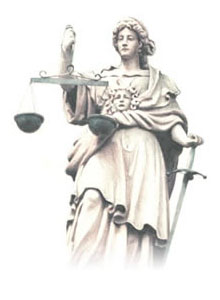 UDRUŽENJE PRAVNIKACRNE GORELawyers Association of Montenegro